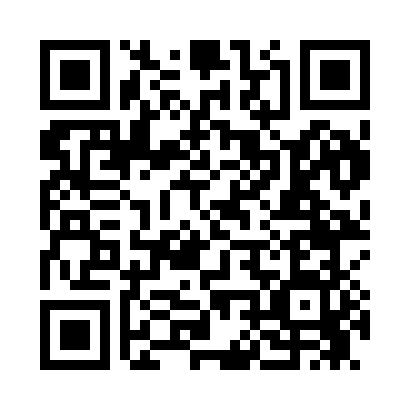 Prayer times for Sugar, Alabama, USAMon 1 Jul 2024 - Wed 31 Jul 2024High Latitude Method: Angle Based RulePrayer Calculation Method: Islamic Society of North AmericaAsar Calculation Method: ShafiPrayer times provided by https://www.salahtimes.comDateDayFajrSunriseDhuhrAsrMaghribIsha1Mon4:135:3912:534:408:079:322Tue4:145:3912:534:418:079:323Wed4:145:4012:534:418:079:324Thu4:155:4012:534:418:069:325Fri4:165:4112:544:418:069:316Sat4:165:4112:544:418:069:317Sun4:175:4212:544:418:069:308Mon4:185:4212:544:418:069:309Tue4:195:4312:544:428:059:3010Wed4:195:4412:544:428:059:2911Thu4:205:4412:554:428:059:2912Fri4:215:4512:554:428:049:2813Sat4:225:4512:554:428:049:2714Sun4:235:4612:554:428:039:2715Mon4:235:4712:554:428:039:2616Tue4:245:4712:554:428:029:2517Wed4:255:4812:554:428:029:2518Thu4:265:4912:554:428:019:2419Fri4:275:4912:554:428:019:2320Sat4:285:5012:554:428:009:2221Sun4:295:5112:554:428:009:2122Mon4:305:5112:554:427:599:2023Tue4:315:5212:554:427:589:1924Wed4:325:5312:554:427:589:1925Thu4:335:5412:554:427:579:1826Fri4:345:5412:554:427:569:1727Sat4:355:5512:554:427:559:1528Sun4:365:5612:554:417:559:1429Mon4:375:5712:554:417:549:1330Tue4:385:5712:554:417:539:1231Wed4:395:5812:554:417:529:11